目　　　　次　トピックス　●大阪府下の特殊詐欺発生状況大阪府警本部 特殊詐欺対策本部　特殊詐欺対策第一係	1●夏休みの自由研究にピッタリ！！大阪府総務部　統計課	3　毎月の統計調査結果　人　口　　大阪府毎月推計人口　平成30年６月１日現在	7物　価　　大阪市消費者物価指数の動き　平成30年６月速報	9労　働　　大阪の賃金、労働時間及び雇用の動き　平成30年４月月報	11工　業　　大阪府工業指数（大阪の工業動向）　平成30年４月速報	13　今月の統計表　	15　新着資料のご案内　	26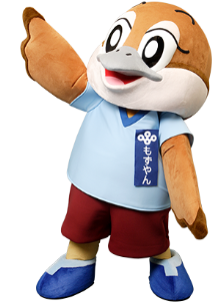 月刊大阪の統計２０１８年（平成３０年）７月　No.８３３２０１８年（平成３０年）７月　No.８３３